ENGG1100 Introduction to Engineering DesignFaculty of EngineeringThe Chinese University of Hong KongProject Description-END-IntroductionThe project challenge is to design and build a robot that can self-navigate on a testing board, detect and pick up an object, and drop the object at a designated position. Further details (e.g., size of zones, height of the cans, and the assessment scheme) will be provided later. Each group is required to demonstrate its robot in Week 14. There are totally three tasks to be completed, which will be described in sequence. For convenience of describing the project challenge tasks,  the following acronyms will be used:Basic TaskFigure 1(a) shows the basic task. Your robot should begin at the START zone on the testing board, move to INP1, pick up CAN1, and deliver CAN1 to the destination DST_ZONE. Each group can determine its own positions for START, INP1 and DST under the following constraints:START, INP1 and DST never lie on a straight line.START and DST must be on the boundaries of the testing board and at different positions.The angle between line START-INP1 and line INP1-DST should be at least 30 degree.Each group should prepare its own testing board.Figure 1: The testing board for the basic task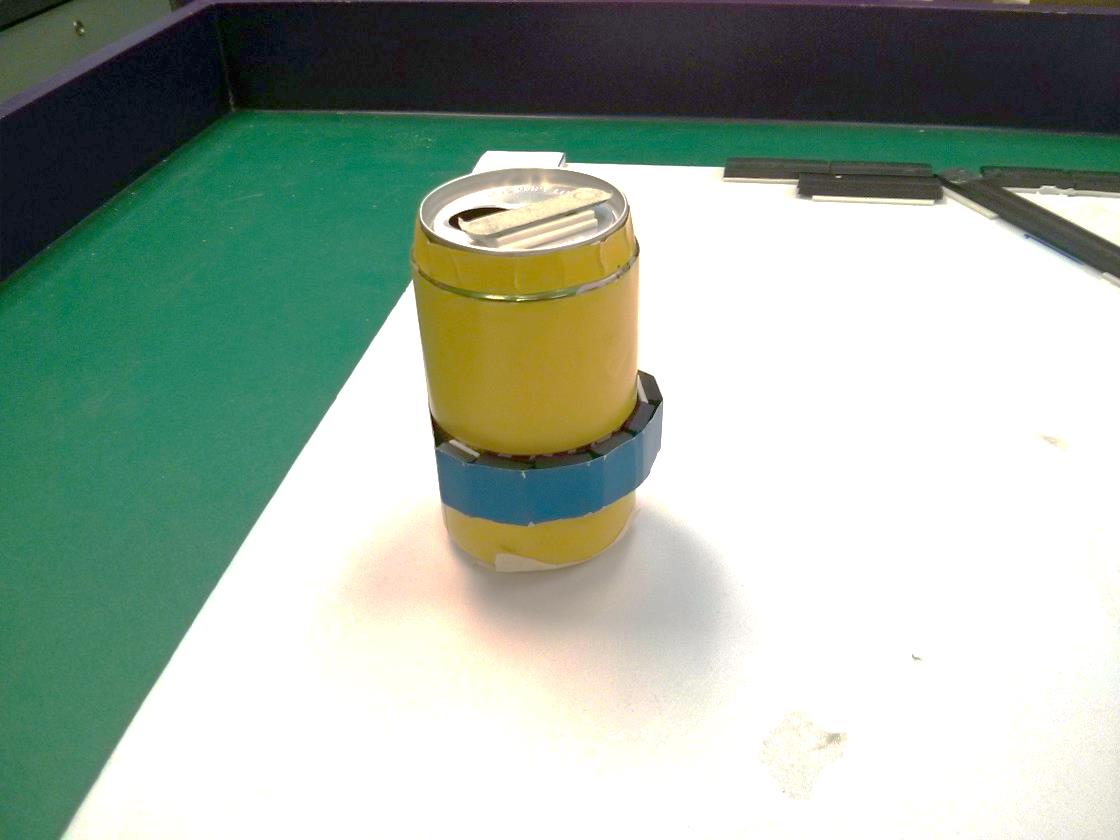 Figure 2: A CAN with magnetic strips placing on the side and a piece of iron placing on the topTo be specific, the basic task may be divided into the following steps:The robot should begin at START and find CAN1. To achieve this, the robot is guided by the magnetic strips underneath the testing board as shown in Figure 1(b). The robot should be able to detect CAN1 and stop near INP1. To allow the robot to detect CAN1, you may modify CAN1 by placing magnetic strips and other materials on the surface of CAN1; e.g., see Figure 2. The robot should pick up CAN1 at INP1 by its electromagnet.The robot should then move to DST and stop there to release CAN1 in DST_ZONE, which is outside the testing board. However, the wheels of the robot should always stay inside the testing board.A demo video for the basic task can be found at http://youtu.be/dy_u7lxMkTY.The whole process should be completed automatically without your intervention.Challenge Task 1Challenge task 1 is similar to the basic task, except that the robot should carry and deliver two cans, rather than one. Let us call the first and second cans CAN1 and CAN2, respectively; and the corresponding initial positions INP1 and INP2, respectively. The positions of START, INP1, INP2 and DST can be freely designed under the following constraints:START, INP1, INP2 and DST never lie on a straight line.START and DST must be on the boundaries of the testing board and at different positions.The positions of INP1 and INP2 must be different.An example for challenge task 1 is depicted in Figure 3. The task may be divided into the following steps:The robot should begin at START to find and pick up CAN1 at INP1, in the same way as the basic task.While holding CAN1, the robot should move again to find and pick up CAN2 at INP2. At this stage the robot should hold both CAN1 and CAN2.The robot should move to DST and stop there to release CAN1 and CAN2 into DST_ZONE, which is outside the testing board. The wheels of the robot should always stay inside the testing board.Figure 3: Examples of the testing board in challenge task 1Challenge Task 2You can choose either one of the following two challenge tasks.Challenge Task 2.AChallenge task 2.A is an upgraded version of challenge task 1 – the robot should carry and deliver three cans. The rules are the same as those in challenge task 1. An extra constraint is added to the testing board constraints mentioned in challenge task 1:The path must intersect itself one and only one time.Some examples of the testing board for challenge task 2.A are shown in Figure 4.Figure 4: Examples of the testing board in challenge task 2.AChallenge Task 2.BChallenge task 2.B is the same as the basic task, except that the can is replaced by a different, arguably “difficult-to-pick-up”, object; for example, a sphere, a cone, a square bi-pyramid, or a snub cube, as shown in Figure 5.Figure 5: Examples of objects to be picked up in challenge task 2.BYou are required to prepare two different objects on your own. Again, you are allowed to place magnetic strips and pieces of iron on the surfaces of the objects. For each object, your robot performs the same steps as in the basic task (with the can replaced by that object).  In addition, before starting the robot to pick up an object in challenge task 2.B, you are allowed to modify the robot to deal with that particular object. The assessment would be based on how difficult it is to pick up your selected objects and whether the robot can successfully pick them up. That is, more challenging objects your robot can handle, the higher the score you would expect.